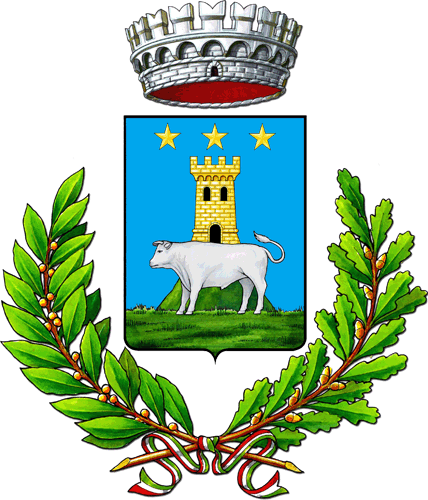 COMUNE DI PIEVE TORINAVia Roma   n. 126 –62036 Pieve Torina (MC) – tel n.0737/518022 – Tel . Fax 0737/51202(da inoltrare al Servizio di Polizia Locale  tramite PEC  mail  o a mano comune@comune.pievetorina.mc.it comune.pievetorina.mc@legalmail.it)Pieve Torina, lì  	FIRMA DEL DICHIARANTE(o se minore di chi ne ha la tutela)FIRMA DEL RICEVENTEDati del dichiaranteDati del dichiaranteCognome - NomeCodice FiscaleData di NascitaLuogo di NascitaEmail - PecTelefonoIndirizzo di residenzaComune di residenzaStato / Comune estero di provenienza:Indirizzo della località di Provenienza:Data e ora di rientro nel territorio comunale: 		/ 	/		 	:	 Motivo dell’ingresso e giornate di permanenza:Mezzo di trasportoTrenoAereoMezzo proprioAltro  	Lo spostamento avviene con altri componenti del nucleo familiare?SiNoSe sì, quanti componenti del nucleo familiare fanno parte dello spostamento?Nominativi degli stessi:Eventuali sintomi :  				 Data esordio sintomi 	/ 	/ 	Eventuali sintomi :  				 Data esordio sintomi 	/ 	/ 	